GOVERNO DO ESTADO DE RONDÔNIAGOVERNADORIADECRETO Nº 1693DE28DENOVEMBRODE 1.983REGULA AS CONDIÇÕES PARA DESIGNAÇÃO, FREQÜÊNCIA E SITUAÇÕES RELATIVAS A CURSOS OU ESTÁGIOS DE POLICIAIS -MILI TARES.O GOVERNADOR DO ESTADO DE RONDÔNIA, no USO das atribuições que lhe confere o artigo 70,111, da Constituição Estadual,DECRETA:CAPITULO I DAS DISPOSIÇÕES PRELIMINARESArt. 1º- Este Decreto regula as condições relativas a designação, frequência e situações dos integrantes da Policia Militar de Rondônia nos cursos ou estágios de interesse da Corporação.Art. 2º- A designação para cursos ou estágios será sempre precedida de concurso mediante inscrição voluntária de candidatos que preencham os requisitos exigidos.§ 1º - A avaliação, para efeito de seleção dos candidatos, far-se-á por uma comissão composta de 03 (três) oficiais, nomeados pelo Comandante-Geral, através de:I - Provas de conhecimentos básicos: a) Exame de nível intelectual - valendo 5 (cinco) pontos;GOVERNO DO ESTADO DE RONDÔNIA	GOVERNADORIAb) Exame de conhecimentos profissionais valendo 10 (dez) pontos;II	- Provas de campo, quando exigidas no
currículo do curso ou estágio - valendo 10 (dez) pontos;III	- Tempo de serviço no posto ou graduação - valendo 1 (um) ponto para cada ano ou fração superior a
180 (cento e oitenta) Dias;IV	- Conceito - valendo 5 (cinco) pontos.§ 2º - O conceito do policial-militar, a que se refere o inciso IV do parágrafo 1º deste artigo, será emitido pelas autoridades competentes nas condições estabelecidas ' nos Regulamentos de Promoções de Oficiais e Praças.Art. 3º- Para inscrição ao concurso a que se refere o artigo anterior serão exigidos, entre outros, os seguintes requisitos fixados, para cada caso, pelo Comandante - Geral, observadas as Diretrizes Gerais de Ensino e Instrução baixadas pelo EME. o currículo do curso ou estágio e o interesse da Corporação:I	- Grau hierárquico compatível;II	- Tempo de efetivo serviço no posto ou
graduação, não computados os períodos de licenças e agregações
a órgãos estranhos â Polícia Militar;III	- Compatibilidade com:O quadro de policial-militar;Cursos ou estágios realizados anterior mente;Funções desempenhadas;IV	- Comportamento, pelo menos BOM, para
as praças.Parágrafo Único - Não poderá   inscrever-se para o concurso o policial-militar que se encontre em uma das seguintes situações:GOVERNO DO ESTADO DE RONDÔNIA	GOVERNADORIAI	- Tenha gozado licença para tratar de interesse particular nos últimos doze meses;II	- Esteja agregado a órgãos estranhos à
Corporação e não requeira seu retorno ao quadro a que pertence, 
antes do término das inscrições;III	- Tenha sido movimentado a pedido, a
menos de 6 (seis) meses, ou por motivos disciplinares, a menos
de 1 (um) ano;IV	- Esteja no efetivo exercício de suas
funções, após ter realizado curso ou estágio com duração superior a 30 (trinta) Dias, observados os seguintes interstícios:No mínimo 3 (três) anos entre cursos não obrigatórios incompatíveis;No mínimo 1 (um) ano entre cursos não obrigatórios compatíveis; eNo mínimo 1 (um) ano entre cursos obrigatórios e não obrigatórios ou vice-versa.Art. 4º - Para os efeitos deste Decreto, considera-se:I	- Cursos obrigatórios - os de formação,
neles incluídos o de adaptação para Oficiais e os de aperfeiçoa
mento;II	- Cursos não obrigatórios - os de especialização e extensão.CAPÍTULO II DOS CURSOS OBRIGATÓRIOSArt. 5º - São considerados Cursos obrigatórios ã carreira policial-militar:I - Para o soldado - o Curso de Formação de Soldado Policial-Militar - CFSD. PM;GOVERNO DO ESTADO DE RONDÔNIA GOVERNADORIAII	- Para o cabo - o Curso de Formação de
Cabo Policial-Militar - CFC PM;III	- Para o sargento:Curso de Formação de Sargento Policial Militar - CFS - PM;Curso de Aperfeiçoamento de Sargento policial-Militar - CAS PM, para os combatentes;Curso de Aperfeiçoamento de Sargento Es pecuarista Policial-Militar - CASE PM, para os especialistas;IV	- Para o oficial:Curso de Formação de Oficial Policial Militar - CFO PM, para os combatentes;Curso de Adaptação de Oficial Policial -Militar - CAD O PM, para oficiais R/2 admitidos de acordo com o artigo 99, parágrafo único, do Decreto-Lei n9 667, de 02 de julho de 1.969;Curso de Adaptação de Oficial de Saúde Policial-Militar - CAD OS PM, para os admitidos ao Quadro    deSaúde;Curso de Adaptação de Oficial da Administração Policial-Militar - CAD OA PM, para praças admitidas ao Quadro de Oficiais da Administração;Curso de Aperfeiçoamento de Oficial Policial-Militar - COA PM, para os oficiais intermediários;Curso Superior de Polícia - CSP, para oficiais superiores.Parágrafo único - O Curso Superior de Poli cia será considerado obrigatório a partir do momento que for exigido para o desempenho de funções na Polícia Militar de Rondônia.Art. 6º - A matrícula nos cursos obrigatórios far-se-á mediante aprovação em concurso, observados os seguintes critérios:GOVERNO DO ESTADO DE RONDÔNIA GOVERNADORIAI	- Para os de formação, Na ordem de clas
sificação, com preferência dos melhores colocados;II	- Para os de aperfeiçoamento o preenchi
mento será feito vaga-a-vaga, por antiguidade e ordem de classi
ficação, alternadamente, de forma contínua e em sequência, para
o mesmo curso, nos anos seguintes.Parágrafo único - Será considerado aprovado o candidato que obtiver pelo menos a metade dos pontos previstos nos incisos I, letra a) e b), e II do artigo 2º, respectivamente, deste Decreto.Art. 7º-0 Policial-militar matriculado em um dos cursos obrigatórios poderá, até o início das aulas, reque retranca mento de matrícula nos seguintes casos:I	- Para tratamento de saúde própria;II	- Para tratamento de saúde de dependente legalmente reconhecido, quando comprovada a necessidade de '
seu acompanhamento;III	- Voluntariamente.§ 1º - Ao policial-militar que requerer trancamento de matrícula de acordo com os incisos I e II deste artigo será assegurada matrícula no mesmo curso do ano seguinte, observado o critério estabelecido no artigo 69 deste Decreto.§ 2º - O direito de requerer trancamento de matrícula de acordo com o inciso III será assegurado por até duas vezes, consecutivas ou não, e não garante a matrícula no mesmo curso em anos seguintes. Após requerer duas vezes trancamento, o policial-militar só poderá ser matriculado pelo critério de clas_ sificação em concurso.§ 3º - A vaga aberta de conformidade   comGOVERNO DO ESTADO DE RONDÔNIA06GOVERNADORIAeste artigo será preenchida pelo critério a que foi submetido o policial-militar desistente, aproveitando-se o resultado do mes mo concurso.Art. 8º - Aplica-se ao policial-militar ma triculado em curso obrigatório, após ter início o período letivo as disposições do artigo anterior, exceto quanto ao desistente voluntário.CAPITULO III DOS CURSOS OU ESTÁGIOS NÃO OBRIGATÓRIOSArt. 9º - São considerados cursos não obri gatórios aqueles que, embora prescindíveis à carreira do poli cial-militar, o habilite para o desempenho de funções específi cas, de interesse e necessárias às atividades operacionais e ad ministrativas da Polícia Militar.Parágrafo único - Para os efeitos deste De creto, os cursos não obrigatórios são considerados compatíveis entre si quando destinam-se à habilitação do policial-militar pa ra o desempenho de funções interrelacionadas e da mesma natureza.Art. 10º - A matrícula nos cursos não obriga tórios far-se-á, unicamente, mediante habilitação em concurso, na ordem de classificação, com preferência dos melhores colocados.Art. 11º-0 policial-militar matriculado em curso não obrigatório poderá, até o início das aulas, requerer cancelamento de matrícula.Parágrafo Único - O cancelamento de matrí cuia ocorrido por qualquer motivo não assistirá ao policial- mi litar direito futuro com relação a nova matrícula, devendo sua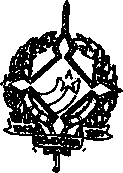 GOVERNO DO ESTADO DE RONDÔNIA07GOVERNADORIAVaga ser preenchida pelo que lhe seguir na ordem de classifica ção.Art. 12º-0 policial-militar que tenha con cluído curso de que trata este Capítulo deverá desempenhar car go, função ou atividade que exija a habilitação técnica adquiri da, no mínimo:I	- por 6 (seis) meses se o curso tiver du
ração até 30 (trinta) Dias;II	- Por 1 (um) ano se o curso tiver dura
ção de 31 (trinta e um) a 90 (noventa) Dias;III	- Por 2 (dois) anos se o curso tiver
duração de 3 (três) a 6 (seis) meses;IV	- Por 3 (três) anos se o curso tiver du
ração superior a 6 (seis) meses.CAPITULO IV DISPOSIÇÕES FINAISArt. 13º - Ficará impedido de frequentar cur so ou estágio de qualquer natureza, por três (3) anos, o poli cial-militar que for desligado por:I	- Desistência voluntária;II	- Motivos disciplinares; ouIII	- Reprovação.Parágrafo Único - O policial-militar desli gado de curso na conformidade deste artigo só poderá ser rematri culado em curso da mesma natureza mediante classificação em con curso.Art. 14-0 período de tempo a que se refe rem os artigos 3º, incisos III e IV, alíneas a), b) e c) e 13 des te Decreto será contado: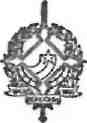 GOVERNO DO ESTADO DE RONDÔNIA08 GOVERNADORIAI	- No caso de movimentação, a partir da
apresentação do policial-militar no destino até a data do início
do curso;II	- Entre a realização de cursos, a partir
do encerramento oficial de um e o início de outro; eIII	- No caso de desistência voluntária, mo
tivo disciplinar ou reprovação, a partir do conhecimento oficial
do ato do desligamento, pela Polícia Militar de Rondônia, até o
início de novo curso.Art. 15º-0 Comandante-Geral baixará instru ções e estabelecerá o currículo para cada concurso, anualmente, com pelo menos trinta dias de antecedência das provas.Art. 16º-0 Comandante-Geral, de posse do rol de cursos ou estágios previstos para a Corporação, tomará providências de modo que os aprovados tenham tempo suficiente pa ra planejar seus deslocamentos.Art. 17º - Aplica-se ao estágio as mesmas disposições estabelecidas neste Decreto para os cursos.Art. 18º-0 policial-Militar que tenha goza do licença ou permanecido agregado até a data da publicação des te Decreto terá o tempo passado nessas situações contado como em efetivo serviço, para os efeitos de que dispõe o inciso II do artigo 39.Art. 19º - Este Decreto entrará em vigor na data de sua publicação.Porto Velho-R0, 28 de novembro     de 1.983. Jorge Teixeira de oliveira                                                      Governador    